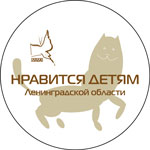 Список новой литературы, изданной в 2018-2019 гг. для голосования на ШДЧ 2019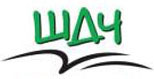 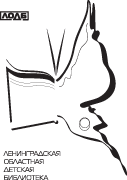 Баб Бунде Й. Когда я вернусь / Йессика Баб Бунде ; пер. со швед. К. Коваленко ; ил. Петера Бергтинга. – Москва : Белая ворона (Albus corvus), 2019. – 100 с.Бёрдселл Д. Пендервики на Чаячьем Мысу : кн. 3 / Джинн Бёрдселл ; пер. с англ. Н. А. Калошиной. – Москва : Розовый жираф, 2019. – 359 c. Бове К. Ужель та самая Татьяна? / Клементина Бове ; пер. с фр. Д. Савосина, М. Маленковой. – Москва : Самокат, 2019. – 253 c. Бонду А.-Л. Грандиозная заря / Анн-Лор Бонду ; пер. с фр. И. Филипповой. – Москва: КомпасГид, 2019. – 247 с.Борода Е. В. Я тебя никогда не прощу / Елена Борода ; худож. Л. Милько. – Санкт-Петербург ; Москва: Речь, 2019. – 175 с. – (Добавь в друзья).Бреен М. Свобода, равенство, сестринство : 150 лет борьбы женщин за свои права / Марта Бреен, Йенни Юрдал ; пер. с норв. Е. Воробьевой. – Москва: Самокат, 2019. – 121 с.Бронски А. И про тебя там написано / Алина Бронски ; пер. с нем. Д. Андреевой. – Москва: КомпасГид, 2019. – 199 с.Верещагин П. Рецепт одной войны / Павел Верещагин. – Москва: КомпасГид, 2019. – 319 с. – (Подросток N).Видмарк М. Старый дом просыпается / Мартин Видмарк ; худож. Э. Дзюбак ; пер. со швед. К. Коваленко. – Санкт-Петербург : Поляндрия, 2019. – 38 с.Внутри что-то есть : сборник рассказов. – Москва: Волчок, 2019. – 95 с. – (Рассказы Волчка).Востоков С. В. Праздник поворота рек / Станислав Востоков ; ил. автора. – Москва : Время, 2019. – 142 с. – (Время - юность!).Гаглоев Е. Ф. Посеявший бурю / Евгений Гаглоев ; худож. А. С. Нестерова. – Москва : Росмэн, 2018. – 397 c. – (Пардус. кн.9).Гаттсфелд Д. Дерево во дворе : взгляд из окна Анны Франк / Джефф Гаттсфелд ; ил. Питера МакКарти ; пер. с англ. Ю. Шипкова. – Москва : Карьера Пресс, 2019. – 34 с.Гептинг К. Плюс жизнь / Кристина Гептинг. – Москва: Like book : Эксмо, 2019. – 190 с.Гиваргизов А. А. Тетрадь Вики Т / Артур Гиваргизов ; худож. А. Юфа. – Москва : Мелик-Пашаев, 2018. – 64 с.Голь Н. М. Сказки оперы / Н. М. Гольцер ; худож. Е. Посецельская и др. – Санкт-Петербург : Детское время,  2018. – 127 с.Гратц А. Беженец / Алан Гратц ; пер. с англ. Т. Перцевой. – Москва : Клевер-Медиа-Групп, 2019. – 351 с. – (Amazon best book of the year).Грипе М. Дети теней / Мария Грипе ; пер. со швед. Г. Палагуты ; ил. В. Поповой. – Москва : Белая ворона (Albus corvus), 2018. – 407 с. Грипе М. Тайник теней / Мария Грипе ; пер. со швед. Е. Энеруд, Е. Ермалинской ; ил. В. Поповой. – Москва: Белая ворона (Albus corvus), 2019. – 599 с.Гюнтер Е. Е. На дачу : история загородной жизни / Евгения Гюнтер ; худож. О. Гонсеровская. – Москва : Пешком в историю, 2018. – 60 с. – (Пешком в историю).Дзаннонер П. Зорро в снегу / Паола Дзаннонер ; пер. с итал. Ю. Гиматовой. – Москва: КомпасГид, 2018. – 175 с.Дзаннонер П. Шесть балерин на одного папу / Паола Дзаннонер ; пер. с итал. Ю. Гиматовой ; ил. А. Кнатько. – Москва : КомпасГид, 2019. – 165 с.Докрилл Л. Широкая кость / Лора Докрилл ; пер. с англ. О. Бараш. – Москва : Эксмо, 2019. – 318 с.Доускова И. Будь Жегорт / Ирена Доускова ; пер. с чеш. М. Юдиной. – Москва : Розовый жираф : 4-я улица, 2018. – 191 с.Дюрр М. Зенобия / Мортен Дюрр, Ларс Хорнеман ; пер. с дат. Е. Астафьевой. – Санкт-Петербург: Комильфо: КомФедерация, 2019. – 90 с. Дурново А. Рыжий рыцарь / Алексей Дурново ; худож. А. Новоселова. – Москва : Белая ворона (Albus corvus), 2019. – 375 c. Зартайская И. Айасель. Вечер в степи / Ирина Зартайская ; худож. А. Сас. – Санкт-Петербург : Поляндрия, 2019. – 104 с.Инноченти Р. Жизнь одного корабля / Роберто Инноченти ; ил. автора ; пер. с англ. О. Варшавер. – Москва: Пешком в историю, 2018. – 40 с.Ирвинг Э. Эффект Матильды / Элли Ирвинг ; пер. с англ. А. Глебовской. – Санкт-Петербург : Поляндрия, 2019. – 317 с.Кейпер Ш. Отель «Большая Л» / Шурд Кейпер ; пер. с нидерл.  И. Лейченко. – Москва : Самокат, 2019. – 269 c. – (Встречное движение).Келлер Э. Против течения / Элис Келлер ; перевод с итал. Льва Каца ; ил. В. Труттеро. – Москва: Пешком в историю, 2019. – 93 с. – (Комиксы).Келли Э. Э. Привет, Вселенная! / Эрин Энтрада Келли ; пер. с англ. И. Филипповой. – Москва : КомпасГид, 2019. – 287 с.Клима Г. Солнце сквозь пальцы / Габриэле Клима ; пер. с итал. Юлии Гиматовой. – Москва: КомпасГид, 2019. – 140 с. – (Young Adult).Кутузова Л. В. Укрощение строптивого Женьки / Лада Кутузова ; ил. Е. Двоскиной. – Москва : Время, 2019. – 158 с. – (Время - юность!).Лаврентьева О. Сурвило / Ольга Лаврентьева. – Санкт-Петербург : Бумкнига, 2019. – 311 c.Лебедева В. Ю. Слушай птиц / Виктория Лебедева. – Москва: Детская литература, 2019. – 153 с. –(Лауреаты Международного конкурса имени Сергея Михалкова).Ледерман В. В. Светлик Тучкин и Пузырь желаний / Виктория Ледерман ; худож. О. Громова. – Москва: КомпасГид, 2019. – 263 с.Ледерман В. В. Теория невероятностей : в 2 кн. / Виктория Ледерман. – Москва : КомпасГид, 2018.Ленковская Е. Э. Мангупский мальчик / Елена Ленковская. – Москва: Детская литература, 2018. – 249 с. – (Лауреаты Международного конкурса имени Сергея Михалкова).Линдгрен А. Нет насилию! / Астрид Линдгрен ; пер. со швед. К. Коваленко ; пер. стихов Е. Чевкина ; авт. послеслов. Л. Петрановская. – Москва : Белая ворона (Albus corvus), 2019. – 30 c.Линде Ю. В. Литеродура / Юлия Линде. – Москва: Детская литература, 2019. – 153 с. – (Лауреаты Международного конкурса имени Сергея Михалкова).Лукас О. Метод принцесс / Ольга Лукас ; худож. Людмила Милько. – Санкт-Петербург ; Москва: Речь, 2019. – 191 с. – (Добавь в друзья).Лунде М. Через границу / Майя Лунде ; пер. с норв. А. Наумовой. – Москва : Белая ворона : Albus corvus, 2019. – 150 с. – (Верхняя полка).Ляхович А. Черти лысые / Артём Ляхович ; пер. с укр. автора. – Москва : Самокат, 2019. – 150 c. – (Недетские книжки).Макгрегор Д. Закон высоких девушек / Джоанн Макгрегор ; пер. с англ. В. Ивановой. – Москва: Эксмо, 2019. – 350 с.Макклоски Р. Новые приключения Гомера Прайса : сентербергские истории / Роберт Макклоски ; пер. с англ. Ю. Хазанова, А. Шур. – Москва: Розовый жираф, 2019. – 207 с.Макклоски Р. Приключения Гомера Прайса / Роберт Макклоски ; пер. с англ. Ю. Хазанова. – Москва : Розовый жираф, 2018. – 167 с.Малышева А. П. Кот забвения / Антонина Малышева. – Москва: КомпасГид, 2019. – 108 с.Март Т. Поэтка / Татьяна Март. – Москва : Время, 2018. –158 с. – (Время - юность!).Меньщикова Т. С. Мой отец зажигал звёзды / Татьяна Меньщикова ; худож. М. Чечулина. – Москва: КомпасГид, 2019. – 143 с.Мойссейнен Х. Перешеек / Ханнерийна Мойссейнен ; пер. с фин. А. Сидоровой. – Санкт-Петербург : Бумкнига, 2019. – 240 c.Морозинотто Д. Знаменитый каталог "Уокер&Даун" / Давиде Морозинотто ; пер. с итал. Л. Криппы и др. – Москва : Самокат, 2019. – 383 c.Моуэт Ф. М.-Г. Не кричи: "Волки!" / Фарли Мак-Гилл Моуэт ; пер. с англ. Г. Топоркова. – Москва : Белая ворона (Albus corvus), 2019. – 190 c.Мурашова Е. В. Обратно он не придет / Екатерина Мурашова. – Москва: Волчок, 2019. – 165 с. – (Не прислоняться).Мурлева Ж.-К. Третья месть Робера Путифара / Ж.-К. Мурлева ; пер. с фр. Н. Шаховской ; ил. В. Поповой. – Москва : Белая ворона (Albus corvus), 2019. – 146 c.Мюрай М.-О. Спаситель и Сын. Сезон 1 / Мари-Од Мюрай ; пер. с фр. Е. Кожевниковой, М. Кожевниковой. – Москва : Самокат, 2019. – 345 c. Мюрай М.-О. Спаситель и Сын. Сезон 2 / Мари-Од Мюрай ; пер. с фр. Е. Кожевниковой, М. Кожевниковой. – Москва : Самокат, 2019. – 336 c.Нёстлингер К. Гретхен / Кристине Нёстлингер ; пер. с нем. М. Кореневой ; худож. Д. Мартынова. – Москва : КомпасГид, 2019. – 559 с.Нёстлингер К. Обменный ребёнок / Кристине Нёстлингер ; пер. с нем. Э. Ивановой. – Москва : Мелик-Пашаев, 2018. – 135 с.Никитина Ю. Дневник штормов / Юлия Никитина. – Санкт-Петербург : Бумкнига, 2019. – 144 с.Никитинский Ю. В. Вовка, который оседлал бомбу / Юрий Никитинский ; ил. К. Дерека. – Москва : КомпасГид, 2018. – 87 с.Нильсон-Брэнстрем М. Лакрица и Привезение : пер. со швед. / Мони Нильсон ; ил. А. Лисен ; пер. со швед. Т. Шапошниковой. – Москва : Самокат, 2019. – 202 c. – (Лучшая новая книжка).Нильсон Ф. Тонкий меч / Фрида Нильсон ; пер. со швед. О. Мяэотс ;  ил. М. Судовых. – Москва : Манн, Иванов и Фербер, 2019. – 479 с.ОБЭРИУ : [сборник детских стихов А. Введенского, Ю. Владимирова, Н. Заболоцкого, Н. Олейникова, Д. Хармса] / сост. С. Маслинская, Л. Алейник. – Санкт-Петербург : Клаудберри, 2018. – 164 с.Овчинникова Е. Иди и возвращайся / Евгения Овчинникова. – Москва: КомпасГид, 2019. – 239 с. Овчинникова Е. С. Магия Зеро / Евгения Овчинникова. – Москва: КомпасГид, 2019. – 262 с.Олейников А. А. Соня из 7 "Буээ" : трагедия в 8 уроках / Алексей Олейников ; худож. Тимофей Яржомбек. – Москва : Белая ворона (Albus corvus), 2019. – 98 c.Орлова С. Ю. Голова-жестянка / Серафима Орлова. – Москва: КомпасГид, 2019. – 279 с. Паласио Р.Дж. Глава Джулиана / Р.Дж. Паласио ; пер. с англ. А. Красниковой. – Москва : Розовый жираф, 2019. – 119 c. Пандазопулос И. Три девушки в ярости : пер. с фр. / Изабель Пандазопулос ; пер. с фр. Д. Савосина. – Москва : Самокат, 2019. – 333 c. – (Недетские книжки).Пари Ж. Я хотел убить небо : автобиография Кабачка / Жиль Пари ; пер. с фр. И. Филипповой. – Москва: КомпасГид, 2019. – 333 с. Парр М. Вратарь и море / Мария Парр ; пер. с норв. О. Дробот ; худож. А. Леонова. – Москва : Самокат, 2019. – 295 c. – (Лучшая новая книжка).Пастернак М В. Золото Хравна / Мария Пастернак ; рис. автора. – Москва : Розовый жираф, 2018. –527 c.Перго Л. Пуговичная война : когда мне было двенадцать / Луи Перго ; пер. с фр. М. Брусовани, М. Яснова ; пред. и коммент. М. Яснова ; худож. В. Челак. – Москва : КомпасГид, 2018. – 327 с.Плас Ф. Узник Двенадцати провинций / Франсуа Плас ; пер. с фр. Н. Хотинской. – Москва : КомпасГид, 2019. – 271 c.Поворот : сборник рассказов. – Москва: Волчок, 2019. – 111 с. – (Рассказы Волчка).Помидор В. Путешествия по Эрмитажу : царица тюльпанов / Варвара Помидор, Дарья Агапова. – Санкт-Петербург : Арка, 2018. – 80 c.Пономарев Н. А. Точка бифуркации / Николай Пономарёв. – Москва: КомпасГид, 2019. – 343 с.Пономарева С. В., Пономарев Н. А. Город без войны / Светлана и Николай Пономарёвы. – Москва: КомпасГид, 2019. – 327 с.Потапова С. А. Ремонт / Светлана Потапова. – Москва : КомпасГид, 2019. – 127 с.Пратс Л. Хатико. Пёс, который ждал / Луис Пратс ; пер. с исп. Т. Радименко ; худож. З. Целей. – Москва : Редкая птица, 2019. – 151 c.Райан П. М. Эхо / Пэм Муньос Райан ; пер. с англ. М. Д. Лахути. – Москва : Freedom : Эксмо, 2018. – 510 с. – (Бестселлер New York Times). Ривэ Я. Почему бы и нет? / Як Ривэ ; ил. автора ; пер. с фр. Н. Бунтман. – Москва : Белая ворона (Albus corvus), 2019. – 102 c. Розофф М. Джастин Кейс / Мег Розофф ; пер. с англ. М. Сарабьяновой. – Москва : Белая ворона (Albus corvus), 2018. – 231 c.Розофф М. Каким я был / Мег Розофф ; пер. с англ. О. Бухиной, Г. Гимон. – Москва : Белая ворона (Albus corvus), 2018. – 199 c.Рудашевский Е. В. Город Солнца. Глаза смерти : кн. 1 / Евгений Рудашевский ; ил. М. Чечулиной. – Москва : КомпасГид, 2018. – 335 с. Рудашевский Е. В. Город Солнца. Стопа бога : кн. 2 / Евгений Рудашевский ; ил. М. Чечулиной. – Москва : КомпасГид, 2019. – 351 с. Саттуф Р. Араб будущего: детство на Ближнем Востоке (1978-1984) / Риад Саттуф ; пер. с фр. А. Хазиной. – Санкт-Петербург : Бумкнига, 2018. – 160 с.Смит Б. Дерево растет в Бруклине / Бетти Смит ; пер. с англ. И. Климовицкой. – Москва : Like book : Эксмо, 2019. – 447 с.Соковенина Е. Ф. П. Осликов продолжает хотеть как лучше / Елена Соковенина ; ил. О. Пташник. – Москва : Самокат, 2018. – 207 c. – (Лучшая новая книжка).Соукупова П. Кто убил Снежка? / Петра Соукупова ; пер. с чеш. К. Тименчик ; худож. Т. Шчербова. – Москва : Самокат, 2019. – 175 c. – (Секретер).Старк У. Маленький Старк / Ульф Старк ; худож. У. Ландстрём ; пер. со швед. О. Мяэотс, К. Коваленко. – Москва : Белая ворона (Albus corvus), 2018. – 112 c. Старобинец А. А. Зверский детектив / Анна Старобинец ; худож. М. Муравски. – Москва : Абрикобукс, 2018. – 521 с. Стед Р. Шпион и лжец / Ребекка Стед ; пер. с англ. Е.Д. Канищевой. – Москва : Розовый жираф, 2019. – 221 c. – (Вот это книга!).Стрельникова К. И. День глухого кита / Кристина Стрельникова ; худож. К. Толстая. – Санкт-Петербург ; Москва: Речь, 2019. – 95 с. – (Добавь в друзья).Сфар Ж. Маленький принц: по повести Антуана де Сент-Экзюпери /  Жоанн Сфар ; пер. с фр. Н. Галь. – Санкт-Петербург : Бумкнига, 2018. – 112 с.Твен М. Похищение принца Олеомаргарина / Марк Твен, Филип Стед ; худож. Эрин Стед ; пер. с англ. Н. А. Калошина. – Москва : Самокат, 2019. – 152 c. Треймо С. Летний домик / Сесилие Треймо ; пер. с норв. Н. Шматовой. – Москва : КомпасГид, 2019. – 231 с.Узрютова Г. Страна Саша / Гала Узрютова. – Москва: КомпасГид, 2019. – 147 с. – (Young Adult).Уолден Т. Пируэт / Тилли Уолден ; пер. с англ. А. Хазиной. – Санкт-Петербург : Бумкнига, 2019. – 400 c.Фикс О. В. Улыбка химеры / Ольга Фикс. – Москва : Время, 2018. – 349 с. – (Время - юность!).Фольман А. Дневник Анны Франк : графическая версия / Ари Фольман, Дэвид Полонски ; пер. с англ. М. Скаф, с нидерл. С. Белокриницкой и М. Новиковой. – Москва : Манн, Иванов и Фербер, 2018. – 151 с.Фомбель Т. де, Кайо К. Грамерси-парк / Тимоте де Фомбель, Кристиан Кайо ; пер. с фр. М. Хачатурова. – Москва : КомпасГид, 2019. – 100 с. – (Programme A. Pouchkine).Фукс К. Свора девчонок / Кирстен Фукс ; пер. с нем. А. Горбовой. – Москва : Самокат, 2019. – 491 c. – (Встречное движение).Хардинг Ф. Девочка с медвежьим сердцем / Фрэнсис Хардинг ; пер. с англ. Т. Перцевой. – Москва: Клевер-Медиа-Групп, 2019. – 479 с. – (Романы Фрэнсис Хардинг).Хартнетт С. Дети короля : пер. с англ. / Соня Хартнетт ; пер. с англ. Е. Гершензон ; ил. А. Романовой. – Москва : Белая ворона (Albus corvus), 2018. – 286 c. – (Верхняя полка).Херцог А. Пссст! Кто я! / Аннетте Херцог ; худож. Катрине Кланте ; пер. с дат. Е. Гуровой. – Москва : Самокат, 2019. – 95 c. Херцог А. Шторм в сердце / Аннетте Херцог ; худож. Катрине Кланте ; пер. с дат. Е. Гуровой. Сердце Шторма / Аннетте Херцог ; худож. Расмус Брайнхоя ; пер. с дат. Е. Гуровой. – Москва: Самокат, 2019. – 128 с. – (Встречное движение). Хессе М. Девушка в голубом пальто / Моника Хессе ; пер. с англ. Е. Фрадкиной. – Москва: Like book : Эксмо, 2019. – 318 с. – (Young & Free).Хёйзинг А. Как я нечаянно написала книгу / Аннет Хёйзинг ; пер. с нидерл. Н. Федоровой. – Москва : Белая ворона (Albus corvus), 2018. – 143 c. – (Верхняя полка).Хоссейни Х. Молитва морю / Халед Хоссейни ; ил. Дэн Уильямс ; пер. с англ. Ш. Мартыновой. – Москва : Phantom press, 2018. – 47 с. Хочу по правде : современная подростковая драма : комплект из 4-х книг. – Москва : Самокат, 2019. – 108 c.Шареноу Р. Берлинский боксёрский клуб / Роберт Шареноу ; пер. с англ. Д. Карельского. – Москва : Розовый жираф : 4-я улица, 2019. – 295 c.Шелтон Д. Эмили Лайм и похитители книг / Дейв Шелтон ; пер. с англ. Н. Ключарёвой. – Москва : КомпасГид, 2019. – 295 с.Шипулина А. С. Землеройки и щелезубы / Тоня Шипулина ; ил. Э. Мордяковой. – Москва: Абрикобукс, 2019. – 123 с. – (Усы, лапы, хвост).Щигельский М. Ковчег времени, или Большой побег Рафала из Когда-то в Сейчас через Тогда – и обратно / Марцин Щигельский ; пер. с пол. А. Фруман. – Москва : Текст, 2018. – 223 с. Эвербю Д. А. Берген / Анья Дале Эвербю ; пер. с норв. Е. Воробьёвой. – Санкт-Петербург : Бумкнига, 2019. – 144 с.Эвервин К. Э. Футбол или жизнь / Клас Эверт Эвервин ; перевод с нем. П. Френкеля. – Москва : КомпасГид, 2018. – 191 с. – (Young Adult).Эдгар С. 42 дня / Эдгар Силен ; пер. с фр. И. Дулькиной. – Москва : КомпасГид, 2019. – 375 с.Эшбах А. Аквамарин / Андреас Эшбах ; пер. с нем. М. Гескиной. – Москва : КомпасГид, 2019. – 479 с. – (Антиподы; 1).Юсс К. Приключения девочки по имени Вел / Кристина Юсс ; пер. с англ. И. Мизининой. – Москва: Клевер-Медиа-Групп, 2019. – 350 с. – (#trendbooks_teens).Составитель: Алейник Л. Н.